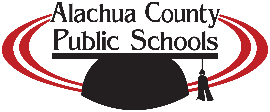 Student Services DepartmentParent/Guardian Contact LogBy School Attach any e-mail correspondence you have had with the parent/guardian.Student Name:  School:  DateName of School Official Making the ContactType of Contact(i.e. phone, home visit, conference)Result of Contact